DISCLOSURE FORMDate: 18th February 2024Name: Dr Amita NeneProfessional details: Pulmonologist, Bombay Hospital Institute of Medical SciencesMain occupation and employing organisation: Event: 1st Asian Chapter of the International Workshop on Lung HealthProvider organisation: Publi Créations S.A.M. and Lena Events and CommunicationDate of event: 23/02/2024 – 25/02/2024Please declare any interests here relating to the 36 months prior to the event: Commercial The existence of any significant financial activity or other relationship the speaker or programme planner has with manufacturer(s) of any commercial product and/or providers of commercial services used on or produced for patients these include: Research grants - NoneSpeaker fees - NoneOther educational activities Honoraria or consultation fees - NoneOwnership of stocks or shares, directorships - NoneAny other financial relationship - NoOther conflicts of interest such as expert functions in health care and health guidance processes - NoE.g. Board member in a development project, member of health board in the municipality 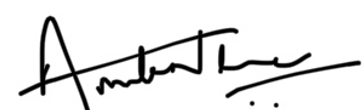 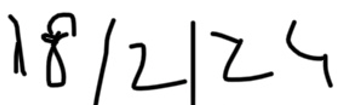 Signature: 									Date: 18th